Marija i Ivan na izletuMarija i Ivan otišli su na izlet. Sa sobom su ponijeli 3 komada soka u tetrapaku oblika kvadra dimenzija  9 cm x 6 cm x 19.5 cm, šator oblika pravilne četverostrane piramide osnovnog brida duljine 2 m i bočnog brida duljine 2.6 m. Marija je tijekom izleta Ivanu poklonila kockicu od punog zlata brida duljine 2 mm, a Ivan Mariji zlatni privjesak oblika pravilne trostrane piramide osnovnog brida duljine 2 mm i visine piramide 
2 mm. Uzeli su kutiju, u kojoj su složili neke potrepštine, čije su dimenzije  
40 cm x 30 cm x 40 cm  i kišobran duljine 45 cm. 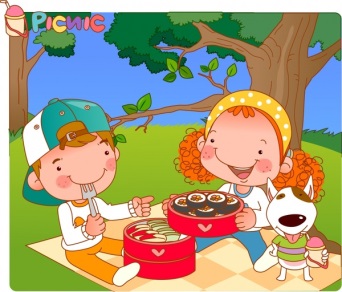 Pomogni izletnicima odgovoriti na slijedeća pitanja:Koliko litara soka stane u tetrapak kad je napunjen do vrha?Ako izletnici popiju 80% ukupne količine soka kojeg su ponijeli, koliko je to litara?Koliko je tkanine utrošeno za izradu šatora (uključujući i dno)?Kolika je visina šatora?Može li se Ivan visok 180 cm uspraviti u šatoru?Kolika je ukupna masa zlatnih privjesaka, ako je gustoća zlata 19300 kg/m3?Može li kišobran stati u ponesenu kutiju?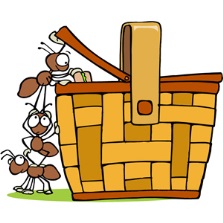 Koliki je volumen kutije koju su ponijeli izletnici?Kolika je cijena svakog zlatnog privjeska, ako se gram takovog  zlata prodaje po cijeni od 165 kn?Tijekom izleta kupali su se u bazenu oblika kocke volumena 27m3 koji je bio napunjen vodom do vrha. Može li Marija visoka 170 cm stati uspravno na dno bazena, a da joj glava viri vani? Autor materijala: Alen Andrijić.Najtoplije zahvaljujem kolegi Andrijiću na slanju materijala i dozvoli da ga objavim na webu. 	Antonija Horvatek	Matematika na dlanu	http://www.antonija-horvatek.from.hr/